ΑΙΤΗΣΗ – ΔΗΛΩΣΗ      Για Συμμετοχή στις Δράσεις ( Καν. 1308/ΕΕ/2013):                                         ΠΡΟΣ:       Κέντρο Μελισσοκομίας Στερεάς Ελλάδαςα) 3.1«Εξοπλισμός για τη Διευκόλυνση των Μετακινήσεων»                                                     Ημερομηνία:       ……/………/……β) 3.2«Οικονομική Στήριξη της Νομαδικής Μελισσοκομίας»                                                       Αριθμ. Πρωτ.:      ……………κατά την ετήσια προγραμματική περίοδο από 1-8-2018 έως 31-7-2019ΣΤΟΙΧΕΙΑ ΕΝΔΙΑΦΕΡΟΜΕΝΟΥ:Επώνυμο: ………………………………….                    ΑΦΜ:  ……..…..………    ΔΟΥ………………………….Όνομα: …………………………………….                   Α.Δ.Τ.: ………………	   Εκδ.Αρχή……………..............Πατρώνυμο: ………………………………………                                 EL  / …… / …….          Νομός…………………………Διεύθυνση Μόνιμης Κατοικίας: ……………………….………………….….T.K……….. Δήμος:……………………....Τηλέφωνα Επικοινωνίας:  …………………………………………………………………………………….Συνεργαζόμενη Τράπεζα: ……………………     Αρ. Λογαριασμού: …………………………………………………..ΣΤΟΙΧΕΙΑ ΕΚΜΕΤΑΛΛΕΥΣΗΣ:1. Κατεχόμενος αριθμός κυψελών διαχείμασης:       ……………κυψέλες2. Είμαι εγγεγραμμένος στο Μητρώο Αγροτών και Αγροτικών Εκμεταλλεύσεων ως επαγγελματίας αγρότης:    ΝΑΙ      ΟΧΙ 3. Είμαι συνταξιούχος του ΟΓΑ :      ΝΑΙ      ΟΧΙ     4. Είμαι «νομάς μελισσοκόμος» σύμφωνα με τον ορισμό του άρθρο 2 της  938/81027/26-07-2017  ΥΑ  & αποδέχομαι όλους τους σχετικούς επιτόπιους ελέγχους που θα μου ζητηθούν από τις αρμόδιες υπηρεσίες.       ΝΑΙ       ΟΧΙ    Η συνήθης περιοχή μόνιμης εγκατάστασης - διαχείμασης των μελισσιών μου (έδρα) είναι στη   θέση……………………………………   του  Δήμου/Κοινότητας ………………………………….….του Νομού …………………………Τα  μελίσσια μου κατά κανόνα παραμένουν στην έδρα από …………………………. έως ………….……….………Προγραμματίζω να πραγματοποιήσω τις ακόλουθες πιθανές μετακινήσεις παραγωγικών μελισσιών κατά τη διάρκεια της τρέχουσας  .  .    ετήσιας προγραμματικής περιόδου (συμπεριλαμβάνονται οι μετακινήσεις από & προς την έδρα και πιθανές ενδιάμεσες μετακινήσεις):.Παρακαλώ να με εντάξετε στη Δράση: 3.1 «Εξοπλισμός για την διευκόλυνση των μετακινήσεων»  (αντικατάσταση κυψελών)    							     Αριθμός κυψελών προς αντικατάσταση: …..……. κυψέλες3.2 «Οικονομική στήριξη της νομαδικής μελισσοκομίας» (μετακινήσεις μελισσοσμηνών)    					           Αριθμός παραγωγικών μελισσιών προς μετακίνηση: …..……. μελίσσιαΤο πρόγραμμα μετακινήσεων που δηλώνεται είναι ενδεικτικό και ενδέχεται να τροποποιηθεί.    Στην περίπτωση αυτή και εφόσον συμπεριληφθώ στο τυχαίο δείγμα επιτόπιου ελέγχου,      θα ενημερώσω την αρμόδια ΔΑΟΚ για τη νέα τοποθεσία εγκατάστασης, προκειμένου             να είναι εφικτός ο επιτόπιος έλεγχος πραγματοποίησης της μετακίνησηςΑποδέχομαι τη δημοσιοποίηση των στοιχείων που δηλώνονται στην παρούσα Αίτηση – ΔήλωσηΣυνημμένα :1. Φωτοαντίγραφο θεωρημένου μελισσοκομικού βιβλιαρίου   2. Φωτοαντίγραφο της αίτησης – δήλωσης κυψελών διαχείμασης   3. Φωτοαντίγραφο του πιο πρόσφατου κατά την υποβολή της αίτησης εκκαθαριστικού σημειώματος  4. Φωτοαντίγραφο της πρώτης σελίδας του τραπεζικού λογαριασμού  5. Βεβαίωση εγγραφής στο ΜΑΕΕ ως επαγγελματίας αγρότης  6. Φωτοαντίγραφο της πρώτης σελίδας και της σελίδας με τη σφραγίδα θεώρησης του βιβλιαρίου ΟΓΑ        (μόνο για τους συνταξιούχους ΟΓΑ)7. Φωτοαντίγραφο της άδειας κυκλοφορίας του ΦΙΧ μελισσοκομικού – αγροτομελισσοκομικού αυτοκινήτου    8. Υπεύθυνη δήλωση του ν.1599/86  όπου θα δηλώνεται από τον αιτούντα ότι :    Τα αναφερόμενα στην Αίτηση-Δήλωση στοιχεία ,όσο και τα αντίστοιχα, στα Φορολογικά Έντυπα & Μελισσοκομικού Βιβλιαρίου, τα οποία και σας καταθέτω για τη συμμετοχή μου στις εν λόγω δράσεις είναι  αληθή.Δεν έχει υποβληθεί αίτηση για ένταξη σε αντίστοιχη δράση σε άλλο Εθνικό ή Κοινοτικό πρόγραμμα ενίσχυσης.Ως αιτών/ούσα έχω λάβει γνώση και αποδέχομαι τους όρους και προϋποθέσεις χορήγησης της ενίσχυσης.       …………………..….(και επιπλέον για όσους συμμετέχουν στη Δράση 3.1)Υποχρεούμαι να διατηρήσω τις κυψέλες αντικατάστασης τουλάχιστον για πέντε(5)  έτη από την ημερομηνία αγοράς τους, να τις επιδεικνύω στις Εθνικές και Κοινοτικές Αρχές όποτε μου ζητηθεί, πάνω στις οποίες θα αναγράφεται η ένδειξη Καν.1308/13-2018.   για τη Δράση 3.1     ΔΕΝ απαιτούνται τα  δικαιολογητικά 3,  5,  6, &  7. α/αΠΙΘΑΝΗ ΠΕΡΙΟΧΗ ΠΡΟΟΡΙΣΜΟΥΠΙΘΑΝΗ ΠΕΡΙΟΧΗ ΠΡΟΟΡΙΣΜΟΥΠΙΘΑΝΗ ΠΕΡΙΟΧΗ ΠΡΟΟΡΙΣΜΟΥΜΕΤΑΚΙΝΟΥΜΕΝΑΜΕΛΙΣΣΙΑ(αριθμός)ΠΕΡΙΟΔΟΣ ΠΑΡΑΜΟΝΗΣΠΕΡΙΟΔΟΣ ΠΑΡΑΜΟΝΗΣα/αΠΕΡΙΦ. ΕΝΟΤΗΤΑ(ΝΟΜΟΣ)ΔΗΜΟΣΠΕΡΙΟΧΗ – ΤΟΠΙΚΗΚΟΙΝΟΤΗΤΑΜΕΤΑΚΙΝΟΥΜΕΝΑΜΕΛΙΣΣΙΑ(αριθμός)ΑΦΙΞΗ(ΜΗΝΑΣ)ΑΝΑΧΩΡΗΣΗ(ΜΗΝΑΣ)   1   2   3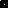 